«Веселые старты»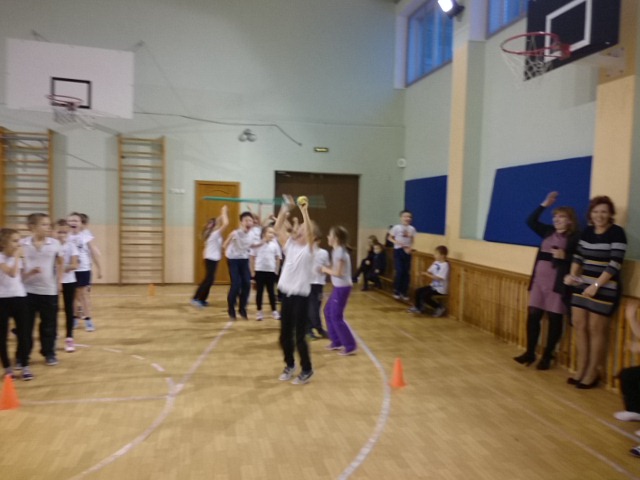 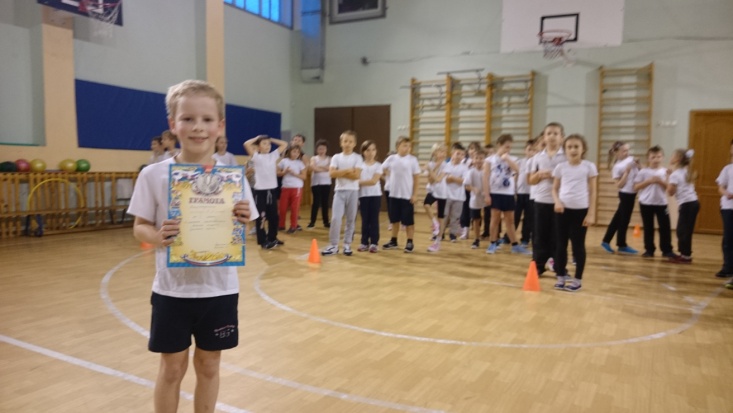 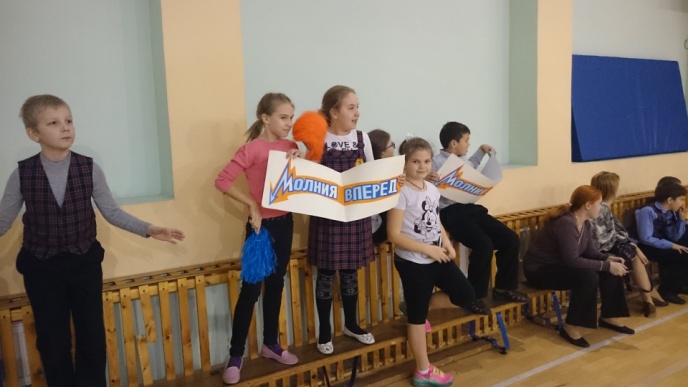 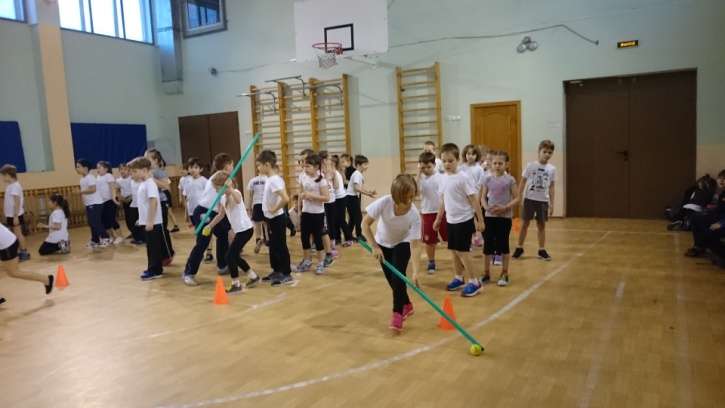 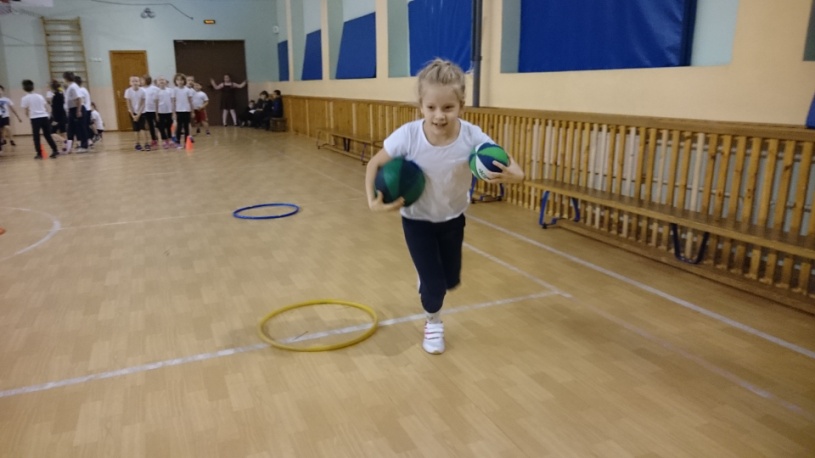 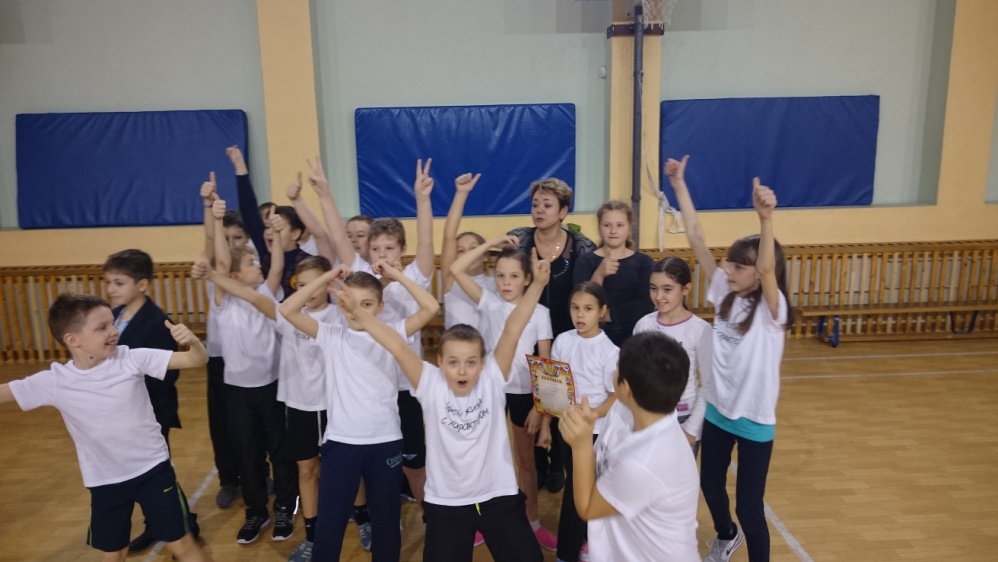 Название проекта«Весёлые старты»Дата проведения16-17 декабря 2015гУчастники проектаУчащиеся 1, 2 и 4 классовРуководители проектаКузьмина Л.Л.Калинин А.С.Тип проектаКомбинированный, командныйЦель проектаПопуляризация  физической культуры, спорта и активного отдыха детей.Задачи проектаВоспитание духа коллективизма, взаимовыручки, чувства товарищества.;Закрепление и совершенствование умений и навыков.Содействие укреплению здоровья занимающихся , повышение их функциональных возможностей, гармоничного развития силовых и скоростных качеств.Учебные дисциплины, участвующие в проектеФизическая культураЭтапы проектаКраткое описание деятельность участников проекта1. ПодготовительныйОбсуждение с учащимися о проявлении своих физических способностей в соревновательной деятельности.Оформление афиши. Информация по классам. Подготовка спорт. инвентаря. Написание грамот.2. ПланированиеОформление афиши. Информационная составляющая.Разработка плана этапа соревнований. Составление критерии оценки  по окончании каждой эстафеты и этапа в целом.Награждение победителей и призёров.3. Работа над проектомРабота над проектом осуществлялась во-время уроков физической культуры ( подготовка учащихся) и во-вне урочное время (материально-спортивная и техническая составляющие)4. Презентация проектаПо окончанию соревнований , был сделан видео клип.Фотографии .5. РефлексияНаграждение призёров и победителей соревнований.Фото-сессия.